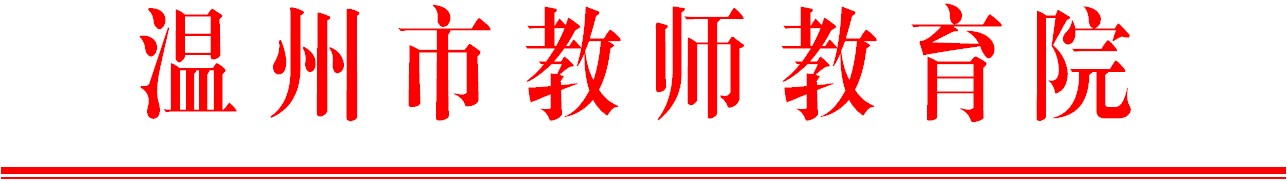                                      温师函〔2018〕56号关于举办温州市萨提亚模式父母成长培训班的通知各有关学校：根据我院2018年教师自主选课培训项目计划安排，决定举办市温州市萨提亚模式父母成长培训班活动。现将有关事项通知如下：     一、培训对象市温州市萨提亚模式父母成长培训班学员名单。培训内容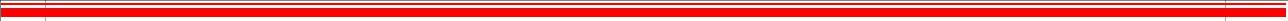 疗愈原生家庭带来的创伤，育儿之路将变得更加轻松自如；了解各阶段儿童所需的心理营养，探讨演练如何为儿童提供心理营养，培养自信、安全、负责任的孩子；面对和利用自己与孩子的情绪，做孩子的情绪教练，应对孩子的情绪躁动，提升孩子的学习动力；了解两性差异，利用差异增进彼此情感，更接纳自己与对方，更具安全感和敞开。三、培训安排培训时间；5月17日至5月20日，共4天。请学员于17日（周四）上午9∶20前报到，9∶30正式上课。培训地点：温州市教师教育院雁荡分院（乐清市雁荡镇响岭街12号）。联系人：吴郁葱，联系电话0577-85511581,13868772516。四、培训经费1.培训费300元/人/天（含食宿），180元/人/天（含餐费），交通费学员回所在单位报销。2．缴费方式：带本人公务卡或者个人银行卡缴费。（培训不收现金）请学校通知学员按时参加培训。附件：1．市萨提亚模式父母成长培训班学员名单2．市萨提亚模式父母成长培训班培训班课程表温州市教师教育院抄送：各县（市、区）教育局。附件1:市萨提亚模式父母成长培训班学员名单陈书黛	   温州市实验小学杨义准	   温州市职业中等专业学校陈伟伟	   温州第二职业中等专业学校曾容容	   温州市教师教育院郑尔雅	   温州市百里路小学陈  卫	   温州市双屿中学许若南	   鹿城区实验小学刘  娴	   温州市龙湾区天河镇第一小学张  丽	   温州市瓯海区实验小学教育集团林  彬	   温州市瓯海区新桥小学教育集团叶  椰	   温州市瓯海区瞿溪小学教育集团程武碧	   温州市瓯海区瞿溪小学教育集团陈晓雪	   温州市瓯海区瞿溪小学教育集团刘  艳	   温州市瓯海区泽雅周岙小学叶咏红	   乐清市大荆镇雁东学校章雅微	   乐清市大荆镇雁东学校叶赛旦	   乐清市大荆镇第一小学赵莉莉	   乐清市虹桥镇第一中学金浙茹	   乐清市乐成第三中学陈苗苗	   乐清市柳市镇第七小学潘建丹	   乐清市柳市镇第十七小学钟海曼	   瑞安市飞云第三小学吴慧丹	   瑞安市湖岭镇鹿木学校王  新	   永嘉县永临中学徐永义	   永嘉县岩头镇社区学校李  革	   平阳县教师发展中心金  珏	   平阳县教师发展中心彭锡芳	   平阳县昆阳镇第六小学朱爱珠	   平阳县昆阳镇第六小学伍微微	   平阳县昆阳镇第二小学叶华平	   平阳县昆阳镇第二小学温秀兰	   浙江省平阳中学陈淑彬	   浙江省平阳中学冯日平	   平阳县第二职业学校杨海蓉	   平阳县职业教育中心殷小红	   平阳县职业教育中心肖  枫	   平阳县职业教育中心钱丽敏	   平阳县职业教育中心鲍承全	   平阳县职业教育中心陈忠耕	   苍南县龙港高级中学郑蓓蓓	   苍南县龙港第二高级中学汤月仙	   苍南县求知中学邓  捷	   苍南县龙港镇第二小学陈建文	   苍南县龙港镇第二小学陈  洁	   温州经开区天河中心幼儿园附件2：温州市萨提亚模式父母成长培训班课程表备注：1）上课地点：四楼慎学堂      2）上课时间：8:30---11:30     2:00----5:00           3）班主任：吴老师13868772516  85511581 祝各位学员有所思考、有所交流、有所收获、有所进步！日期内容主持或主讲周四上午9：20前学员报到团体热身吴郁葱温州市教师教育院周四家庭沟通模式-------家庭压力下的沟通和应对模式刘冬芬萨提亚模式家庭治疗师国家二级心理治疗师周五家庭雕塑----亲子关系的影响刘冬芬萨提亚模式家庭治疗师国家二级心理治疗师周五儿童心理营养-------培养自信、安全、负责人的孩子刘冬芬萨提亚模式家庭治疗师国家二级心理治疗师周六儿童心理营养-------培养自信、安全、负责人的孩子刘冬芬萨提亚模式家庭治疗师国家二级心理治疗师周六做自己和孩子的情绪教练（一）王  茜萨提亚模式家庭治疗师国家二级心理治疗师中科院心理发展教育指导师周日做自己和孩子的情绪教练（二）王  茜萨提亚模式家庭治疗师国家二级心理治疗师中科院心理发展教育指导师下午：结束